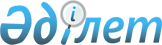 Алакөл аудандық мәслихатының "Алакөл ауданында тұрғын үй көмегін көрсетудің мөлшері мен тәртібін айқындау туралы" 2022 жылғы 10 қазандағы №32-1 шешімінің күші жойылды деп тану туралыЖетісу облысы Алакөл аудандық мәслихатының 2023 жылғы 12 желтоқсандағы № 17-1 шешімі. Жетісу облысы Әділет департаментінде 2023 жылы 14 желтоқсанда № 108-19 болып тіркелді
      Қазақстан Республикасының "Қазақстан Республикасындағы жергілікті мемлекеттік басқару және өзін-өзі басқару туралы" Заңының 6-бабына және "Құқықтық актілер туралы" Қазақстан Республикасының Заңының 27-бабына сәйкес, Алакөл аудандық мәслихаты ШЕШІМ ҚАБЫЛДАДЫ:
      1. Алакөл аудандық мәслихатының "Алакөл ауданында тұрғын үй көмегін көрсетудің мөлшері мен тәртібін айқындау туралы" 2022 жылғы 10 қазандағы №32-1 шешімінің (Нормативтік құқықтық актілерді мемлекеттік тіркеу тізілімінде №173103 тіркелген) күші жойылды деп танылсын.
      2. Осы шешім алғашқы ресми жарияланған күнінен кейін күнтізбелік он күн өткен соң қолданысқа енгізіледі. 
					© 2012. Қазақстан Республикасы Әділет министрлігінің «Қазақстан Республикасының Заңнама және құқықтық ақпарат институты» ШЖҚ РМК
				
      Алакөл аудандық мәслихат төрағасы

Д. Каримов
